  State Bar of Nevada – Construction Law Section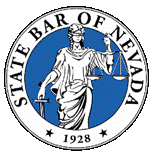 March 30, 2021 Monthly Meeting (4:00 p.m.)MinutesCall in number:  1-720-259-0754      Access Code:  317 804 53042020 Board:Brent Gunson, Chair (brent.gunson@lvvwd.com)Jeff Spencer, Vice Chair (jeff@sslawnv.com)Mary Bacon (mbacon@spencerfane.com)Evan Champa, Secretary (ejchampa@hollandhart.com)Welcome (Gunson)Treasurer’s Report (Bacon) No change in balance (remains $11,651)Approval of Minutes (Champa) ApprovedOld/Tabled Business: Annual Meeting update:Discussion Construction Law Section Presentation proposal for future presentation, related expenditures, and possible co sponsorships. Discuss potential changes in presenters Legislative Session updatesDiscuss benefits of updates to section membersDiscuss logistics associated with upcoming session updateDiscuss potential presenters with forthcoming sessionsDiscuss frequency of sessions and impact on attendanceYearly planning for Section activitiesDiscuss potential fall in-person meetingNew Business:No new business raisedSchedule Next Board Meeting:Thursday, April 29, 2021. 1 p.m.